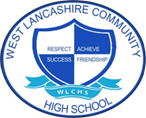 Can you give examples of how our school beliefs are seen in our school community.  How are they encouragedRespectAchieveSuccessFriendship